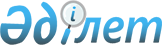 О внесении изменения в решение акима Сандыктауского района от 6 июня 2017 года № 2 "Об образовании избирательных участков на территории Сандыктауского района"Решение акима Сандыктауского района Акмолинской области от 30 апреля 2020 года № 3. Зарегистрировано Департаментом юстиции Акмолинской области 4 мая 2020 года № 7844
      В соответствии с Конституционным законом Республики Казахстан от 28 сентября 1995 года "О выборах в Республике Казахстан", Законом Республики Казахстан от 23 января 2001 года "О местном государственном управлении и самоуправлении в Республике Казахстан" аким Сандыктауского района РЕШИЛ:
      1. Внести в решение акима Сандыктауского района "Об образовании избирательных участков на территории Сандыктауского района" от 6 июня 2017 года № 2 (зарегистрировано в Реестре государственной регистрации нормативных правовых актов № 6012, опубликовано 20 июля 2017 года в Эталонном контрольном банке нормативных правовых актов Республики Казахстан в электронном виде) следующее изменение:
      приложение к вышеуказанному решению изложить в новой редакции, согласно приложению к настоящему решению.
      2. Настоящее решение вступает в силу со дня государственной регистрации в Департаменте юстиции Акмолинской области и вводится в действие со дня официального опубликования.
      "СОГЛАСОВАНО" Избирательные участки на территории Сандыктауского района
      1. Избирательный участок № 596
      Местонахождение: Акмолинская область, Сандыктауский район, село Богородка, улица Саябак, 1а, здание Широковского сельского Дома культуры при государственном коммунальном казенном предприятии "Балкашинский районный Дом культуры" при отделе культуры и развития языков Сандыктауского района.
      Границы: село Богородка.
      2. Избирательный участок № 597
      Местонахождение: Акмолинская область, Сандыктауский район, село Дорогинка, улица Пушкина, 17, здание государственного учреждения "Дорогинская основная школа" отдела образования Сандыктауского района.
      Границы: село Дорогинка.
      3. Избирательный участок № 598
      Местонахождение: Акмолинская область, Сандыктауский район, село Балкашино, улица Алихана Бокейханова, 1, здание государственного коммунального предприятия на праве хозяйственного ведения "Сандыктауская районная больница" при управлении здравоохранения Акмолинской области.
      Границы: село Балкашино, улица Алихана Бокейханова, дом 1.
      4. Избирательный участок № 600
      Местонахождение: Акмолинская область, Сандыктауский район, село Хуторок, улица имени Ыбырая Алтынсарина, 1а, здание Лесхозного сельского клуба при государственном коммунальном казенном предприятии "Балкашинский районный Дом культуры" при отделе культуры и развития языков Сандыктауского района.
      Границы: село Хуторок.
      5. Избирательный участок № 601
      Местонахождение: Акмолинская область, Сандыктауский район, село Балкашино, улица имени Абылай-хана, 128, здание государственного коммунального казенного предприятия "Балкашинский районный Дом культуры" при отделе культуры и развития языков Сандыктауского района.
      Границы: село Балкашино:
      улица Алихана Бокейханова, дома: 12, 14, 15А, 17;
      улица Еркеш Ибрагим, дома: 1, 2, 3, 4, 5, 6, 7, 8, 9, 10, 11, 12, 13, 14, 15, 16, 17, 18, 19, 20, 21, 22, 23, 24, 26, 28, 30;
      улица Шубартау, дома: 53, 55, 57, 59, 60, 61, 62, 63, 64, 65, 66, 67, 68, 69, 70, 71, 72, 73, 74, 75, 76, 77, 78, 79, 80, 81, 82, 83, 83А, 84, 85, 86, 87, 88, 89, 90, 91, 92, 92А, 93, 94, 95, 96, 97, 98, 100, 102, 104;
      улица Тауелсиздик, дома: 67, 69, 70Б, 70В, 71, 73, 75, 75а, 76, 77, 78, 80, 82, 83, 84, 84А, 86, 88, 88А, 89, 91, 92, 93, 93А, 94, 95, 96, 97, 98, 99, 100, 100А, 101, 102, 103, 104, 105, 105А, 105Б, 106, 107, 108, 109, 110, 111, 112, 113, 114, 115, 116, 117, 118, 119, 120, 121, 122, 123, 124, 125, 126, 127, 128, 129, 130, 130А, 131, 132, 133, 134, 135, 136, 137;
      улица Агайынды Айсиндер, дома: 68, 70, 72, 74, 76, 78, 80, 82, 82А, 84, 86, 88, 88А, 90, 92, 94, 96, 97, 98, 99, 100, 101, 102, 103, 104, 105, 106, 107, 108, 109, 110, 111, 112, 113, 113А, 114, 115, 116, 117, 118, 119, 120, 121, 122, 123, 125, 127, 129, 131, 133, 135, 137, 139, 141, 143, 145, 147, 149, 151, 153, 155;
      улица Раиса Боронина, дома: 80, 81, 83, 85, 87, 89, 90, 91, 91А, 93, 95, 96, 96А, 97, 98, 98А, 99, 100, 101, 102, 103, 104, 106, 108, 110, 111, 112, 114, 116, 118, 118А, 120, 122, 124, 126;
      улица имени Абылай-хана, дома: 95, 97, 101, 102, 103, 104, 104А, 105, 105А, 106, 108, 109, 110, 111, 112, 113, 114, 116, 117, 118, 119, 120, 121, 122, 123, 124, 125, 126, 127, 128, 129, 130, 131, 132, 133, 134, 135, 136, 137, 138, 139, 140, 141, 142, 143, 144, 144А, 146, 148, 150, 152, 154;
      улица Джамбула, дома: 1, 2, 3, 4, 5, 6, 7, 8, 9, 10, 11, 12, 13, 14, 15, 15А, 16, 17, 18, 19, 20;
      улица Абая, дома: 58, 60, 62, 64, 66, 68, 70, 72, 74, 76, 77А, 78, 80, 82, 84, 86, 88, 90, 91, 92, 93, 94, 95, 96, 97, 98, 99, 100, 102, 103, 104, 105, 105Б, 106, 107, 108, 109, 110, 111, 111А, 112, 113, 114, 115, 116, 117, 119, 121, 123, 125, 127, 129, 129А, 131, 133, 135, 137, 139, 141, 143;
      улица Ракымжан Кошкарбаев, дома: 1, 2, 3, 4, 5, 6, 7, 8, 9, 10, 11, 12, 13, 14, 15, 16, 17, 18, 19, 20, 21, 22, 23, 24, 25, 26, 27, 27А, 28, 29, 30, 31, 32, 33, 34, 35, 36, 37, 37А, 38, 39, 40, 41, 42, 43, 44, 45, 46, 47, 48, 49, 50, 51, 52, 53, 54, 55, 56, 57, 58, 59, 60, 61, 62, 63, 64, 65, 66, 67, 68, 69, 70;
      улица Жабай, дома: 1, 1А, 2, 3, 4, 4А, 4Б, 5, 6, 7, 8, 8А, 8Б, 9, 10, 11, 12, 13, 14, 15, 15А, 16, 17, 18, 19, 20, 21, 22, 23, 24, 25, 27, 29, 31, 33, 35, 37, 39, 41;
      улица Чернова, дома: 2, 3, 4, 5, 5А, 6, 7, 8, 9, 10, 11, 12, 13, 14, 15, 16, 17, 18, 19, 20, 21, 22, 23, 24, 25, 26, 28, 29, 30, 32, 34, 36, 38, 40, 42, 44, 46, 48, 50, 52, 54, 56, 58, 60, 62, 64, 66, 68, 70, 70А, 72, 74, 76, 78, 80, 82.
      6. Избирательный участок № 602
      Местонахождение: Акмолинская область, Сандыктауский район, село Балкашино, улица Агайынды Айсиндер, 48, здание государственного учреждения "Балкашинская средняя школа № 1" отдела образования Сандыктауского района.
      Границы: село Балкашино:
      улица Алихана Бокейханова, дома: 1А, 2, 2В, 3, 3А, 4, 4А, 4Б, 5, 5А, 6, 6А, 7, 8, 8А, 9, 10, 11, 12А, 13, 13А;
      улица Шубартау, дома: 1, 1А, 2, 2А, 2Б, 2Г, 3, 3А, 3Д, 4, 4А, 4Б, 5, 5А, 6, 7, 8, 9, 9А, 10, 11, 12, 13, 14, 15, 16, 17, 18, 19, 20, 21, 22, 23, 24, 25, 26, 27, 28, 29, 30, 31, 32, 33, 34, 35, 36, 37, 38, 39, 39А, 39Б, 40, 41, 41А, 42, 42А, 42Б, 42В, 42/2, 43, 44, 44А, 44Б, 44В, 45, 46, 47, 48, 49, 50, 51, 51А, 52, 54, 56, 58;
      улица Тауелсиздик, дома: 1, 1А, 1Б, 1В, 1Г, 2, 2А, 2Б, 3, 3А, 4, 5, 5А, 6, 7, 8, 9, 10, 11, 12, 13, 14, 14А, 15, 16, 17, 18, 19, 20, 20А, 21, 22, 22А, 23, 24, 24А, 25, 26, 26А, 27, 28, 28А, 29, 30, 30А, 31, 32, 33, 34, 35, 36, 37, 38, 39, 40, 41, 42, 43, 44, 45, 46, 47, 48, 49, 50, 51, 52, 53, 54, 55, 56, 57, 58, 59, 59А, 60, 61, 62, 63, 64, 65, 66, 66А, 68, 70, 70А, 72, 74;
      улица Агайынды Айсиндер, дома: 1, 1/3, 2, 2А, 2Б, 2В, 2Г, 3, 4, 5, 5А, 6, 6А, 7, 7А, 7Б, 7В, 8, 9, 9А, 10, 11, 11/1, 11А, 12, 13, 13А, 13Б, 14, 15, 15А, 15Б, 16, 17, 17А, 18, 19, 19А, 20, 21, 21А, 22, 23, 24, 25, 26, 27, 28, 29, 30, 31, 32, 33, 34, 35, 35А, 36, 37, 38, 39, 40, 41, 42, 43, 44, 44А, 45, 46, 46А, 47, 48, 49, 50, 51, 52, 53, 53А, 54, 55, 56, 57, 58, 59, 60, 61, 62, 63, 64, 65, 66, 69, 71, 73, 75, 77, 79, 81, 83, 85, 87, 89, 91, 93, 95;
      улица Раиса Боронина, дома: 1, 1А, 2, 2А, 3, 4, 5, 6, 7, 7А, 8, 8А, 9, 10, 11, 11А, 12, 13, 14, 15, 16, 17, 18, 19, 20, 21, 22, 23, 24, 25, 26, 27, 28, 29, 30, 31, 32, 33, 34, 35, 36, 37, 38, 39, 40, 41, 42, 43, 44, 45, 46, 47, 48, 49, 50, 51, 52, 53, 54, 55, 56, 57, 58, 59, 60, 61, 62, 63, 64, 65, 66, 67, 68, 69, 70, 71, 72, 72А, 73, 74, 75, 76, 77, 79, 84, 86, 88, 92, 94;
      улица имени Абылай-хана, дома: 1, 1/3, 1А, 1Б, 1В, 1Г, 2, 2А, 2Б, 2В, 2Г, 2Д, 2/1, 2/2, 2/3, 2/4, 2/5, 2/7, 2/8, 2/71, 3, 4, 4А, 5, 5А, 5Б, 5В, 6, 6А, 7, 7А, 7Б, 8, 9, 10, 11, 12, 13, 14, 15, 16, 17, 18, 19, 20, 21, 22, 23, 23А, 24, 25, 26, 27, 27А, 28, 29, 30, 31, 32, 33, 34, 35, 36, 37, 38, 39, 40, 41, 42, 43, 44, 45, 46, 47, 48, 49, 50, 51, 52, 53, 54, 55, 56, 57, 58, 59, 60, 61, 62, 63, 64, 65, 66, 67, 68, 69, 69А, 70, 70А, 71, 72, 73, 74, 75, 76, 77, 78, 79, 80, 81, 82, 83, 84, 85, 86, 87, 88, 88А, 90, 91, 91А, 92, 93, 94, 98;
      улица Абая, дома: 1, 1А, 1Б, 2, 2А, 2В, 2Г, 3, 4, 4А, 4Б, 5, 6, 7, 8, 9, 10, 11, 11А, 12, 13, 13А, 14, 15, 16, 17, 17А, 18, 19, 19А, 20, 21, 21А, 22, 23, 24, 25, 26, 27, 27А, 28, 29, 30, 31, 32, 33, 34, 35, 36, 36А, 37, 38, 39, 40, 41, 42, 43, 44, 45, 46, 47, 48, 49, 50, 51, 52, 53, 54, 55, 56, 56А, 57, 59, 61, 63, 65, 67, 69, 71, 73, 75, 77, 79, 81, 83, 85, 87, 89.
      7. Избирательный участок № 603
      Местонахождение: Акмолинская область, Сандыктауский район, село Балкашино, улица Ракымжан Кошкарбаев, 150/1, здание коммунального государственного учреждения "Балкашинская средняя школа № 2" отдела образования Сандыктауского района.
      Границы: село Балкашино:
      улица Раиса Боронина, дома: 105, 107, 109, 113, 115, 117, 119, 121, 123, 125, 127, 128, 129, 130, 131, 132, 134, 136, 138, 140, 142, 144, 146, 148, 150;
      улица имени Абылай-хана, дома: 145, 147, 149, 151, 153, 155, 156, 157, 158, 159, 160, 161, 162, 163, 164, 165, 166, 167, 168, 169, 170, 171, 172, 174, 176, 178, 180, 182, 184, 186, 188, 190, 192, 194, 194А, 196, 198, 200, 202, 204, 206, 208, 210, 210А, 212, 214, 216, 218, 220, 220А, 221, 222, 224, 226, 228, 230, 232;
      улица Жастар, дома: 1, 1А, 2, 3, 4, 4А, 5, 6, 7, 8, 9, 10, 11, 12, 13, 14, 15, 15А, 16, 17, 18, 19, 20, 21, 22, 23, 24, 25, 26, 27, 28, 29, 30, 31, 32, 34, 36, 38, 40, 42, 44;
      улица Джамбула, дома: 21, 22, 23, 24, 25, 26, 27, 28, 29, 30, 31, 32, 33, 34, 35, 36, 37, 38, 39, 40, 41, 42, 43, 44, 45, 46, 47, 48, 49, 50, 51, 52, 53, 54, 55, 56, 57, 58, 59, 60, 61, 61А, 62, 63, 63А, 64, 65, 66, 67, 68, 69, 70, 71, 72, 73, 74, 75, 76, 77, 77А, 78, 78А, 78Б, 79, 80, 80А, 81, 82, 83, 84, 85, 86, 86А, 87, 88, 89, 90, 91, 93, 95, 96, 97, 99, 101, 103, 105;
      улица Абая, дома: 118, 120, 122, 124, 126, 128, 130, 132, 134, 136, 138, 140, 142, 144, 145, 146, 147, 148, 149, 150, 151, 152, 153, 154, 155, 156, 157, 158, 159, 160, 161, 162, 163, 164, 164А, 165, 166, 166А, 167, 168, 168А, 169, 170, 171, 172, 173, 174, 174А, 175, 176, 177, 177А, 178, 179, 179Б, 180, 180А, 181, 182, 183, 184, 185, 186, 187, 188, 189, 189Б, 190, 191А, 192, 194, 200, 201, 202, 203, 204, 205, 206, 207, 208, 209, 210, 211, 212, 213, 213/1, 213А, 214, 215, 216, 217, 219, 221, 222, 223, 225, 227;
      улица Болашак, дома: 1, 2, 3, 4, 5, 6, 7, 8, 9, 10, 11, 12, 13, 14, 15, 16, 17, 18, 19, 20, 21;
      улица Ракымжан Кошкарбаев, дома: 71, 72, 73, 74, 75, 76, 77, 78, 79, 81, 82, 82А, 83, 84, 85, 86, 87, 88, 89, 90, 91, 92, 93, 94, 95, 96, 97, 98, 99, 100, 101, 102, 103, 104, 105, 106, 107, 108, 109, 110, 111, 112, 113, 114, 115, 116, 117, 118, 119, 120, 121, 122, 123, 124, 125, 126, 127, 128, 129, 130, 131, 132, 133, 134, 135, 136, 137, 137А, 138, 139, 140, 141, 142, 143, 143/1, 143А, 144, 144/1, 144А, 145, 146, 147, 148, 149, 150, 150А, 151, 152, 153, 154, 155, 156, 158, 160, 162;
      улица Жабай, дома: 26, 28, 30, 32, 34, 34А, 36, 36А, 38, 40, 42, 43, 44, 45, 46, 47, 49, 51, 53, 55, 57, 59, 61, 63, 65, 67, 69, 71, 73;
      улица Динмухамед Конаев, дома: 1, 2, 3, 4, 5, 6, 7, 8, 9, 10, 11, 13, 15, 17, 19, 21, 23, 25;
      улица Акан сери, дома: 1, 2, 2/2, 2а, 2б, 2в, 3, 3а, 3В, 4, 4/1, 4А, 4В, 4А/1, 4Б/1, 5, 6, 6/1, 6А, 6Б, 7, 8, 8А, 9, 10, 11, 11/1, 11/3, 13, 13Б, 14, 15, 16, 22, 24, 26, 26/1, 26Б.
      8. Избирательный участок № 604
      Местонахождение: Акмолинская область, Сандыктауский район, село Баракпай, улица Ыбырая Алтынсарина, 31, здание коммунального государственного учреждения "Бараккульская основная школа" отдела образования Сандыктауского района.
      Границы: село Баракпай, село Чашке, село Хлебное.
      9. Избирательный участок № 606
      Местонахождение: Акмолинская область, Сандыктауский район, село Белгородское, улица Целинная, 24, здание коммунального государственного учреждения "Белгородская основная школа" отдела образования Сандыктауского района.
      Границы: село Белгородское.
      10. Избирательный участок № 608
      Местонахождение: Акмолинская область, Сандыктауский район, село Преображенка, улица Тауелсиздиктин 25 жылдыгы, 18, здание государственного учреждения "Преображенская начальная школа" отдела образования Сандыктауского района.
      Границы: село Преображенка.
      11. Избирательный участок № 609
      Местонахождение: Акмолинская область, Сандыктауский район, село Раздольное, улица Орталык, 18а, здание конторы коммунального государственного учреждения "Больше-Тюктинское учреждение лесного хозяйства".
      Границы: село Раздольное.
      12. Избирательный участок № 610
      Местонахождение: Акмолинская область, Сандыктауский район, село Мадениет, улица Амангельды Иманова, 17, здание Культурнинского сельского Дома культуры при государственном коммунальном казенном предприятии "Балкашинский районный Дом культуры" при отделе культуры и развития языков Сандыктауского района.
      Границы: село Мадениет.
      13. Избирательный участок № 611
      Местонахождение: Акмолинская область, Сандыктауский район, село Васильевка, улица Магжан Жумабаев, 21, здание Васильевского сельского Дома культуры при государственном коммунальном казенном предприятии "Балкашинский районный Дом культуры" при отделе культуры и развития языков Сандыктауского района.
      Границы: село Васильевка, село Тучное.
      14. Избирательный участок № 613
      Местонахождение: Акмолинская область, Сандыктауский район, село Веселое, улица Балуан Шолак, 4, здание Веселовского сельского Дома культуры при государственном коммунальном казенном предприятии "Балкашинский районный Дом культуры" при отделе культуры и развития языков Сандыктауского района.
      Границы: село Веселое.
      15. Избирательный участок № 614
      Местонахождение: Акмолинская область, Сандыктауский район, село Жыланды, улица Орталык, 17, здание коммунального государственного учреждения "Жыландинская казахская основная школа" отдела образования Сандыктауского района.
      Границы: село Жыланды.
      16. Избирательный участок № 615
      Местонахождение: Акмолинская область, Сандыктауский район, село Новоселовска, улица Караоткел, 20/1, здание Новоселовского медицинского пункта при государственном коммунальном предприятии на праве хозяйственного ведения "Сандыктауская центральная районная больница".
      Границы: село Новоселовка.
      17. Избирательный участок № 616
      Местонахождение: Акмолинская область, Сандыктауский район, село Улан, улица Кенесары, 18, здание коммунального государственного учреждения "Уланская основная школа" отдела образования Сандыктауского района.
      Границы: село Улан.
      18. Избирательный участок № 617
      Местонахождение: Акмолинская область, Сандыктауский район, село Приозерное, улица Алихана Бокейханова, 2, здание Приозерного сельского Дома культуры при государственном коммунальном казенном предприятии "Балкашинский районный Дом культуры" при отделе культуры и развития языков Сандыктауского района.
      Границы: село Приозерное.
      19. Избирательный участок № 618
      Местонахождение: Акмолинская область, Сандыктауский район, село Новый городок, Бейбитшилик, 16, здание Новогородского сельского клуба при государственном коммунальном казенном предприятии "Балкашинский районный Дом культуры" при отделе культуры и развития языков Сандыктауского района.
      Границы: село Новый городок.
      20. Избирательный участок № 619
      Местонахождение: Акмолинская область, Сандыктауский район, село Кызыл-Казахстан, улица Мектеп, 9, здание Кызыл-Казахстанского сельского клуба при государственном коммунальном казенном предприятии "Балкашинский районный Дом культуры" при отделе культуры и развития языков Сандыктауского района.
      Границы: село Кызыл-Казахстан.
      21. Избирательный участок № 620
      Местонахождение: Акмолинская область, Сандыктауский район, село Каменка, улица Ыбырай Алтынсарин, 89, здание государственного учреждения "Каменская средняя школа" отдела образования Сандыктауского района.
      Границы: село Каменка, село Богословка.
      22. Избирательный участок № 622
      Местонахождение: Акмолинская область, Сандыктауский район, село Красная поляна, улица Енбек, здание государственного учреждения "Краснополянская средняя школа" отдела образования Сандыктауского района.
      Границы: села Красная поляна, Арбузинка, Петриковка.
      23. Избирательный участок № 623
      Местонахождение: Акмолинская область, Сандыктауский район, село Лесное, улица Мектеп, 1, здание государственного учреждения "Лесная средняя школа" отдела образования Сандыктауского района.
      Границы: село Лесное.
      24. Избирательный участок № 624
      Местонахождение: Акмолинская область, Сандыктауский район, село Речное, улица Орталык, 9, здание конторы товарищества с ограниченной ответственностью "ПЗ Балкашинский".
      Границы: село Речное, село Граниковка.
      25. Избирательный участок № 625
      Местонахождение: Акмолинская область, Сандыктауский район, село Михайловка, улица Мектеп, 15/1, здание государственного учреждения "Михайловская начальная школа" отдела образования Сандыктауского района.
      Границы: село Михайловка.
      26. Избирательный участок № 627
      Местонахождение: Акмолинская область, Сандыктауский район, село Бастрымовка, Бейбитшилик, 19, здание конторы товарищества с ограниченной ответственностью "Сандыктау".
      Границы: село Бастрымовка.
      27. Избирательный участок № 628
      Местонахождение: Акмолинская область, Сандыктауский район, село Максимовка, улица Мустафа Шокай, 33, здание Максимовского сельского Дома культуры при государственном коммунальном казенном предприятии "Балкашинский районный Дом культуры" при отделе культуры и развития языков Сандыктауского района.
      Границы: село Максимовка.
      28. Избирательный участок № 629
      Местонахождение: Акмолинская область, Сандыктауский район, село Владимировка, улица Тауелсиздиктин 25 жылдыгы, 20, здание Владимировского сельского Дома культуры при государственном коммунальном казенном предприятии "Балкашинский районный Дом культуры" при отделе культуры и развития языков Сандыктауского района.
      Границы: село Владимировка.
      29. Избирательный участок № 630
      Местонахождение: Акмолинская область, Сандыктауский район, село Новоникольское, улица Ыбырая Алтынсарина, 25, здание Новоникольского сельского Дома культуры при государственном коммунальном казенном предприятии "Балкашинский районный Дом культуры" при отделе культуры и развития языков Сандыктауского района.
      Границы: село Новоникольское.
      30. Избирательный участок № 631
      Местонахождение: Акмолинская область, Сандыктауский район, село Меньшиковка, улица Бирлик, 15, здание Меньшиковского сельского клуба при государственном коммунальном казенном предприятии "Балкашинский районный Дом культуры" при отделе культуры и развития языков Сандыктауского района.
      Границы: село Меньшиковка, село Смольное.
      31. Избирательный участок № 632
      Местонахождение: Акмолинская область, Сандыктауский район, село Кумдыколь, улица Достык, 7, здание коммунального государственного учреждения "Кумдыкольская начальная школа" отдела образования Сандыктауского района.
      Границы: село Кумдыколь.
      32. Избирательный участок № 633
      Местонахождение: Акмолинская область, Сандыктауский район, село Мысок, улица Каскена Баймышева, 1, здание конторы коммунального государственного учреждения "Маралдинское учреждение лесного хозяйства".
      Границы: село Мысок.
      33. Избирательный участок № 635
      Местонахождение: Акмолинская область, Сандыктауский район, село Сандыктау, улица Орталык, 40, здание Сандыктауского сельского Дома культуры при государственном коммунальном казенном предприятии "Балкашинский районный Дом культуры" при отделе культуры и развития языков Сандыктауского района.
      Границы: село Сандыктау.
      34. Избирательный участок № 636
      Местонахождение: Акмолинская область, Сандыктауский район, село Петровка, улица имени Алии Молдагуловой, 47а, здание государственного учреждения "Петровская основная школа" отдела образования Сандыктауского района.
      Границы: село Петровка.
      35. Избирательный участок № 637
      Местонахождение: Акмолинская область, Сандыктауский район, село Новоромановка, улица Шокан Уалиханов, 20а, здание Новоромановского сельского клуба при государственном коммунальном казенном предприятии "Балкашинский районный Дом культуры" при отделе культуры и развития языков Сандыктауского района.
      Границы: село Новоромановка.
      36. Избирательный участок № 638
      Местонахождение: Акмолинская область, Сандыктауский район, село Спасское, улица Жекебатыр, 15, здание Спасского сельского Дома культуры при государственном коммунальном казенном предприятии "Балкашинский районный Дом культуры" при отделе культуры и развития языков Сандыктауского района.
      Границы: село Спасское.
					© 2012. РГП на ПХВ «Институт законодательства и правовой информации Республики Казахстан» Министерства юстиции Республики Казахстан
				
      Аким Сандыктауского района

А.Уисимбаев

      Сандыктауская районная
территориальная
избирательная комиссия
Приложение
к решению акима
Сандыктауского района
от "30" апреля 2020 года
№ 3Приложение
к решению акима
Сандыктауского района
от "6" июня 2017 года
№ 2